Poe Laureate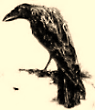 			A reassessment.				Ah, Poe! In French il est poète;			   In English he is merely Poe,			   Three-quarters poet merely; soBaudelaire had to invent him, setThe man aloft as sire and saint   Of Symbolism. Poë-try:   Compound of Gothic gauchery,Bad nerves and a dab of grease-paint.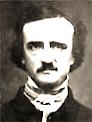 Poetry’s sometimes what we gain   In mistranslation—of a word,  A phrase, a poem. (Pater preferredReading you in French.) Then again,Bad poetry is sometimes lost  In the translation, into prose,  Or prose-poem, for these forms discloseThe Raven’s power, at the costOf only that annoying jingling				                    ‘The jingle man,’ Emerson called you.  Which you somewhat naively thought  Sophisticated and well-wrought.In Baudelaire the uncanny tinglingIs felt untrammelled, there is mass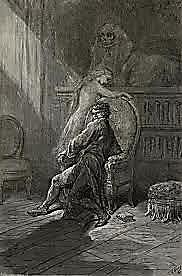   And shadow, pierced by a high flute,  And there is hush, for here fall muteThe tinkling, ornamental brassOf a pinchbeck musicianship,   The note of terror is allowed  To spread into an inky cloud,And claws take the heart in their grip.None of that ponderous Nevermore-ing,  But Jamais plus, the Raven quoth,  A nasal reed-tone piped by ThothIn a transparent, simple scoring;Purer the dread in the refrain  For sounding homelier in the ear;  Uncanny are the echoes fearMakes, pecking thus upon the brain. 